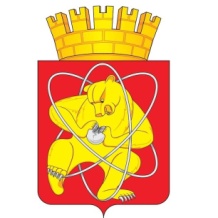 Городской округ «Закрытое административно – территориальное образование Железногорск Красноярского края»СОВЕТ ДЕПУТАТОВ ЗАТО г. ЖЕЛЕЗНОГОРСКРЕШЕНИЕ__________ 2023                                                                                                           №_________       г. ЖелезногорскО внесении изменений в решение Совета депутатов ЗАТО г. Железногорск от 22.04.2021 № 7-65Р «О порядке реализации инициативных проектов на территории ЗАТО Железногорск»В соответствии с Федеральным законом от 06.10.2003 № 131-ФЗ «Об общих принципах организации местного самоуправления в Российской Федерации», Уставом ЗАТО Железногорск, Совет депутатов Р Е Ш И Л:Внести изменение в решение Совета депутатов ЗАТО
 г. Железногорск от 22.04.2021 № 7-65Р «О порядке реализации инициативных проектов на территории ЗАТО Железногорск»: Пункт 2.2 приложения № 1 к решению изложить в новой редакции:«2.2. Для установления части территории инициатор проекта обращается в Администрацию ЗАТО г. Железногорск с заявлением об определении части территории, на которой могут реализовываться инициативные проекты.».  Пункт 4.5 приложения № 2 к решению исключить. Пункт 4.6 приложения № 2 к решению изложить в новой редакции:«4.5. Срок внесения инициативных проектов:4.5.1. До 1 марта текущего финансового года, в случае если инициативные проекты предполагают финансирование за счет средств бюджета ЗАТО Железногорск;4.5.2. В течение года в отношении инициативных проектов, не предусматривающих финансирование за счет средств бюджета ЗАТО Железногорск.».1.4. В пункте 5.4 приложения № 2 к решению слова «сайте городского округа «Закрытое административно-территориальное образование Железногорск Красноярского края» заменить словами «сайте Администрации ЗАТО г. Железногорск». 1.5. В пункт 7.10 приложения № 2 к решению слова «сайте городского округа «Закрытое административно-территориальное образование Железногорск Красноярского края» заменить словами «сайте Администрации ЗАТО г. Железногорск».1.6. В пункте 7.11 приложения № 2 к решению слова «сайте городского округа «Закрытое административно-территориальное образование Железногорск Красноярского края» заменить словами «сайте Администрации ЗАТО г. Железногорск».1.7. В пункте 8.1 приложения № 2 к решению слова «сайте городского округа «Закрытое административно-территориальное образование Железногорск Красноярского края» заменить словами «сайте Администрации ЗАТО г. Железногорск».2. Контроль за исполнением настоящего решения возложить на председателя постоянной комиссии по вопросам местного самоуправления и законности А.С. Федотова.3. Настоящее решение вступает в силу после его официального опубликования.Председатель Совета депутатов                             Глава ЗАТО г. ЖелезногорскЗАТО г. Железногорск  	                           С.Д. Проскурнин                                                  Д.М. Чернятин